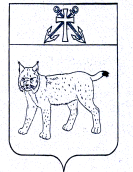 АДМИНИСТРАЦИЯ УСТЬ-КУБИНСКОГОМУНИЦИПАЛЬНОГО ОКРУГАПОСТАНОВЛЕНИЕс. Устьеот 10.04.2023                                                                                                 № 624                                                                                                        О внесении изменений в Устав Автономного учреждения Усть-Кубинского района «Многофункциональный центр предоставления государственных и муниципальных услуг»В соответствии с Федеральным законом от 6 октября 2003 года № 131-ФЗ «Об общих принципах организации местного самоуправления в Российской Федерации»», законом Вологодской области  от 28 апреля 2022 года № 5117-ОЗ «О преобразовании всех поселений, входящих в состав Усть-Кубинского муниципального района Вологодской области, путём их объединения, наделении вновь образованного муниципального образования статусом муниципального округа и установлении границ Усть-Кубинского муниципального округа Вологодской области» Федеральным законом от 27 июля 2010 года № 210-ФЗ «Об организации предоставления государственных и муниципальных услуг», ст.42 Устава округа администрации округаПОСТАНОВЛЯЕТ:Установить, что Усть-Кубинский муниципальный округ Вологодской области является правопреемником Усть-Кубинского муниципального района Вологодской области в отношении Автономного учреждения Усть-Кубинского района «Многофункциональный центр предоставления государственных и муниципальных услуг», ОГРН 1143537000683, ИНН 3519004404, КПП 351901001, местонахождение с.Устье, Усть-Кубинский район, Вологодская область, Российская Федерация.Установить, что учредителем Автономного учреждения Усть-Кубинского района «Многофункциональный центр предоставления государственных и муниципальных услуг» является Усть-Кубинский муниципальный округ Вологодской области в лице управления имущественных отношений администрации Усть-Кубинского муниципального округа.Внести в Устав Автономного учреждения Усть-Кубинского района «Многофункциональный центр предоставления государственных и муниципальных услуг», утвержденный постановлением района от 24 сентября 2014 года № 930 «О создании Автономного учреждения Усть-Кубинского района «Многофункциональный центр предоставления государственных и муниципальных услуг», изменения, изложив его в следующей редакции согласно приложению к настоящему постановлению.Директору Автономного учреждения Усть-Кубинского района «Многофункциональный центр предоставления государственных и муниципальных услуг» зарегистрировать изменения в Устав в установленном порядке.Настоящее постановление вступает в силу со дня его подписания и подлежит обнародованию.Утверждёнпостановлением администрации округа от 20.04.2023 № 624(приложение)УСТАВАВТОНОМНОГО УЧРЕЖДЕНИЯ УСТЬ-КУБИНСКОГО РАЙОНА «МНОГОФУНКЦИОНАЛЬНЫЙ ЦЕНТР ПРЕДОСТАВЛЕНИЯ ГОСУДАРСТВЕННЫХ И МУНИЦИПАЛЬНЫХ УСЛУГ»1. ОБЩИЕ ПОЛОЖЕНИЯ1.1. Автономное учреждение Усть-Кубинского района «Многофункциональный центр предоставления государственных и муниципальных услуг», в дальнейшем именуемое «Учреждение», создано в соответствии с Гражданским кодексом Российской Федерации, Федеральными законами от 3 ноября 2006 года № 174-ФЗ «Об автономных учреждениях», от 12 января 1996 года № 7-ФЗ «О некоммерческих организациях», от 27 июля 2010 года № 210-ФЗ «Об организации предоставления государственных и муниципальных услуг», постановлениями Администрации Усть-Кубинского муниципального района от 24 сентября 2014 года №930 «О создании Автономного учреждения Усть-Кубинского района «Многофункциональный центр предоставления государственных и муниципальных услуг».1.2. Полное официальное наименование Учреждения: Автономное учреждение Усть-Кубинского района «Многофункциональный центр предоставления государственных и муниципальных услуг».Сокращенные наименования Учреждения:1) АУ У-КР «Многофункциональный центр предоставления государственных и муниципальных услуг»;2) АУ МФЦ У-КР.1.3. Учреждение является некоммерческой организацией.Тип – автономное учреждение.1.4. Учредителем Учреждения и собственником его имущества является Усть-Кубинский муниципальный округ.Функции и полномочия Учредителя и собственника имущества Учреждения осуществляет управление имущественных отношений администрации Усть-Кубинского муниципального округа (далее – Учредитель).1.5. Учреждение является юридическим лицом с момента государственной регистрации в порядке, установленном законом о государственной регистрации юридических лиц, обладает обособленным имуществом, имеет самостоятельный баланс, имеет счета в банках или иных кредитных организациях, а также органах казначейства, имеет печати, штампы, бланки со своим наименованием.1.6. Учреждение от своего имени имеет право приобретать имущественные и личные неимущественные права, нести обязанности, выступать в качестве истца и ответчика в судах.1.7. Учреждение отвечает по своим обязательствам закрепленным за ним имуществом, за исключением недвижимого имущества и особо ценного движимого имущества, закрепленных за ним или приобретенных Учреждением за счет выделенных ему Учредителем средств на приобретение такого имущества.1.8. Учреждение не отвечает по обязательствам Учредителя. Учредитель не отвечает по обязательствам Учреждения, если иного не установлено действующим законодательством Российской Федерации.1.9. Место нахождения Учреждения: д. 8, ул. Октябрьская, село Устье, Усть-Кубинский район, Вологодская область, Россия, 161140.1.10. Учреждение филиалов и представительств не имеет.2. ЦЕЛИ, ПРЕДМЕТ И ВИДЫ ДЕЯТЕЛЬНОСТИ2.1. Учреждение осуществляет свою деятельность в соответствии с предметом и целями деятельности, определенными законодательством Российской Федерации, правовыми актами органов местного самоуправления Усть-Кубинского муниципального округа и настоящим Уставом, путем выполнения работ, оказания услуг в целях осуществления предусмотренных законодательством Российской Федерации полномочий органов местного самоуправления Усть-Кубинского муниципального округа по предоставлению государственных и муниципальных услуг.2.2. Предметом деятельности Учреждения является организация предоставления государственных и муниципальных услуг, в том числе в электронной форме, по принципу "одного окна".2.3. Цели деятельности Учреждения: - упрощение процедур получения Заявителями государственных и муниципальных услуг за счет реализации принципа «одного окна», «одной двери»;- сокращение количества документов, требуемых Заявителю для получения государственной (муниципальной) услуги;- сокращение сроков предоставления государственных и муниципальных услуг;- повышение комфортности получения Заявителями государственных и муниципальных услуг;- противодействие коррупции, ликвидация рынка посреднических услуг при предоставлении государственных и муниципальных услуг;- повышение удовлетворенности Заявителей качеством предоставления государственных и муниципальных услуг;- повышение информированности Заявителей о порядке, способах и условиях получения государственных и муниципальных услуг;- внедрение интерактивного взаимодействия с Заявителями при предоставлении государственных и муниципальных услуг;- развитие и совершенствование форм межведомственного взаимодействия.2.4. Для достижения целей, указанных в пункте 2.3 настоящего Устава, Учреждение осуществляет следующие виды деятельности:2.4.1. Основные виды деятельности: Обеспечение предоставления государственных (муниципальных) услуг в многофункциональных центрах предоставления государственных (муниципальных) услуг.2.4.1.1. Взаимодействие с органами государственной власти, органами местного самоуправления муниципальных образований области и организациями, участвующими в предоставлении услуг.2.4.1.2. Информирование граждан и организаций, связанное с предоставлением услуг.2.4.1.3. Прием и выдача документов, обработка персональных данных, связанных с предоставлением услуг.2.4.2. Иные виды деятельности, относящиеся к предпринимательской или, приносящей доход деятельности:2.4.2.1. Реализация и сдача в аренду имущества, находящегося в самостоятельном распоряжении Учреждения.2.4.2.2. Производство товаров и услуг, отвечающих целям создания Учреждения.2.4.2.3. Участие в хозяйственных обществах и товариществах в качестве вкладчика с согласия учредителя и органа, уполномоченного собственником управлять государственным имуществом.2.4.2.4. Приобретение и реализация ценных бумаг, имущественных и неимущественных прав.2.4.2.5. Оказание посреднических услуг.2.4.2.6 Предоставление физическим лицам и организациям копировальных услуг, услуг факсимильной связи, услуг по сканированию и изготовлению электронных копий документов, записи на носитель электронных копий документов.2.4.2.7. Оказание юридической помощи гражданам.2.4.2.8. Осуществление иных видов деятельности, предусмотренных законодательством, регламентирующим деятельность многофункциональных центров предоставления государственных и муниципальных услуг.	  2.4.2.9. Обеспечение возможности приема от заявителей денежных средств в счет уплаты государственной пошлины за предоставление государственных и муниципальных услуг и уплаты иных платежей в случаях, предусмотренных федеральным законодательством. 	  2.4.2.10. Заключение договоров об оказании услуг информационного и технологического характера.2.4.3. С целью осуществления основного вида деятельности учреждение выполняет следующие функции:1) прием и заполнение запросов о предоставлении государственных или муниципальных услуг, в том числе посредством автоматизированных информационных систем многофункциональных центров, а также прием комплексных запросов;2) представление интересов заявителей при взаимодействии с органами, предоставляющими государственные услуги, и органами, предоставляющими муниципальные услуги, а также с организациями, участвующими в предоставлении предусмотренных частью 1 статьи 1 Федерального закона от 27 июля 2010 года № 210-ФЗ «Об организации предоставления государственных и муниципальных услуг», в том числе с использованием информационно-технологической и коммуникационной инфраструктуры;3) составление на основании комплексного запроса заявлений на предоставление конкретных государственных и (или) муниципальных услуг, указанных в комплексном запросе, подписание таких заявлений и скрепление их печатью многофункционального центра, формирование комплектов документов, необходимых для получения государственных и (или) муниципальных услуг, указанных в комплексном запросе (указанные комплекты документов формируются из числа документов, сведений  и (или) информации, представленных заявителем в многофункциональный центр при обращении с комплексным запросом, а также документов, сведений и (или) информации, полученных многофункциональным центром самостоятельно в порядке межведомственного взаимодействия, а также вследствие получения результатов государственных и (или) муниципальных услуг, указанных в комплексном запросе и необходимых для получения иных государственных и (или) муниципальных услуг, указанных в комплексном запросе), направление указанных заявлений и комплектов документов в органы, предоставляющие государственные услуги, и органы, предоставляющие услуги;4) представление интересов органов, предоставляющих государственные услуги, и органов, предоставляющих муниципальные услуги, при взаимодействии с заявителями;5) информирование заявителей о порядке предоставления государственных и муниципальных услуг, в том числе посредством комплексного запроса, в многофункциональных центрах, о ходе выполнения запросов о предоставлении государственных и муниципальных услуг, комплексных запросов, а также по иным вопросам, связанным с предоставлением государственных и муниципальных услуг, а также консультирование заявителей о порядке предоставления государственных и муниципальных услуг в многофункциональных центрах и через порталы государственных и муниципальных услуг, в том числе путем оборудования в многофункциональном центре рабочих мест, предназначенных для обеспечения доступа к информационно-телекоммуникационной сети «Интернет»;6) взаимодействие с государственными органами и органами местного самоуправления по вопросам предоставления государственных и муниципальных услуг, а также с организациями, участвующими в предоставлении предусмотренных частью 1 статьи 1 Федерального закона от 27 июля 2010 года № 210-ФЗ «Об организации предоставления государственных и муниципальных услуг», в том числе посредством направления межведомственного запроса с использованием информационно-технологической и коммуникационной инфраструктуры;7) выдачу заявителям документов, полученных от органов, предоставляющих государственные услуги, и органов, предоставляющих муниципальные услуги, по результатам предоставления государственных и муниципальных услуг, а также по результатам предоставления государственных и (или) муниципальных услуг, указанных в комплексном запросе, если иное не предусмотрено законодательством Российской Федерации;8) составление и выдачу заявителям документов на бумажном носителе, подтверждающих содержание электронных документов, по результатам предоставления государственных и муниципальных услуг органами, предоставляющими государственные услуги, и органами, предоставляющими муниципальные услуги, в соответствии с требованиями, установленными Правительством Российской Федерации;9) прием, обработку информации из информационных систем органов, предоставляющих государственные услуги, и органов, предоставляющих муниципальные услуги, в том числе с использованием информационно-технологической и коммуникационной инфраструктуры, если это предусмотрено соглашением о взаимодействии и иное не предусмотрено федеральным законом, и выдачу заявителям на основании такой информации документов, включая составление на бумажном носителе и заверение выписок из указанных информационных систем, в соответствии с требованиями, установленными Правительством Российской Федерации;10) прием денежных средств от заявителей в счет платы за предоставление государственных и муниципальных услуг и уплаты иных платежей в бюджеты бюджетной системы Российской Федерации в случаях, предусмотренных федеральными законами;11) создание заверенных усиленной квалифицированной подписью уполномоченного должностного лица многофункционального центра электронных дубликатов документов и информации (преобразование в электронную форму документов и информации на бумажном носителе с сохранением их содержания и (при наличии) реквизитов), необходимых для предоставления государственных и муниципальных услуг (в том числе документов, предусмотренных частью 6 статьи 7 Федерального закона от 27 июля 2010 года № 210-ФЗ «Об организации предоставления государственных и муниципальных услуг» и документов, предоставляемых в результате оказания услуг, которые являются необходимыми и обязательными для предоставления государственных и муниципальных услуг) и представленных гражданами на бумажных носителях, в порядке, установленном правилами организации деятельности многофункциональных центров, а также направление указанных электронных дубликатов в органы, предоставляющие государственные услуги, органы, предоставляющие муниципальные услуги, и указанным гражданам с использованием единого портала государственных и муниципальных услуг и (или) региональных порталов государственных и муниципальных услуг. Перечень таких документов и информации и порядок создания и направления их электронных дубликатов в органы, предоставляющие государственные услуги, органы, предоставляющие муниципальные услуги, устанавливаются Правительством Российской Федерации;12) в порядке, установленном статьей 14.1 Федерального закона от 27 июля 2006 года N 149-ФЗ "Об информации, информационных технологиях и о защите информации", размещение или обновление в единой системе идентификации и аутентификации сведений, необходимых для регистрации физических лиц в данной системе, размещение биометрических персональных данных в единой информационной системе персональных данных, обеспечивающей обработку, включая сбор и хранение, биометрических персональных данных, их проверку и передачу информации о степени их соответствия предоставленным биометрическим персональным данным физического лица (далее - единая биометрическая система), с использованием программно-технических комплексов. Правительством Российской Федерации устанавливаются требования к организационным и техническим условиям осуществления таких размещения или обновления по согласованию с федеральным органом исполнительной власти, уполномоченным в области обеспечения безопасности. Источником финансового обеспечения расходных обязательств субъектов Российской Федерации, вытекающих из положений настоящего пункта, являются субсидии из федерального бюджета, предоставляемые субъектам Российской Федерации в порядке, устанавливаемом Правительством Российской Федерации;13) иные функции, установленные нормативными правовыми актами и соглашениями о взаимодействии.2.5. Учредитель устанавливает задания учредителя для Учреждения (далее - задания учредителя) в соответствии с предусмотренной настоящим Уставом основной деятельностью. Учреждение осуществляет в соответствии с заданиями учредителя и обязательствами перед страховщиком по обязательному социальному страхованию деятельность, связанную с выполнением работ, оказанием услуг.2.6. Условия и порядок формирования задания учредителя и порядок финансового обеспечения выполнения этого задания определяются муниципальными правовыми актами.2.7. Кроме заданий учредителя и обязательств Учреждение по своему усмотрению вправе выполнять работы, оказывать услуги, относящиеся к его основной деятельности, для граждан и юридических лиц за плату и на одинаковых при оказании однородных услуг условиях в порядке, установленном законодательством Российской Федерации.2.8. Право Учреждения осуществлять деятельность, на которую в соответствии с законодательством требуется специальное разрешение - лицензия, возникает у Учреждения с момента ее получения или в указанный в ней срок и прекращается по истечении срока ее действия, если иное не установлено законодательством.3. ИМУЩЕСТВО И ФИНАНСЫ3.1. Собственником имущества является Усть-Кубинский муниципальный округ.3.2. Имущество Учреждения закрепляется за ним на праве оперативного управления. Решение об отнесении имущества к категории особо ценного движимого имущества принимается одновременно с принятием решения о закреплении указанного имущества за Учреждением.3.3. Земельный участок, необходимый для выполнения Учреждением своих уставных задач, предоставляется ему на праве постоянного (бессрочного) пользования.3.4. Учреждение в отношении закрепленного за ним имущества осуществляет права пользования и распоряжения им в пределах, установленных законодательством и договором о порядке использования имущества, закрепленного за Учреждением на праве оперативного управления.3.5. Учреждение не вправе без согласия Учредителя распоряжаться недвижимым имуществом и особо ценным движимым имуществом, закрепленными за ним Учредителем или приобретенными за счет выделенных ему Учредителем средств на приобретение этого имущества.3.6. Остальным имуществом, в том числе недвижимым имуществом, Учреждение вправе распоряжаться самостоятельно.3.7. Учреждение вправе вносить денежные средства и иное имущество в уставный (складочный) капитал других юридических лиц или иным образом передавать это имущество другим юридическим лицам в качестве их учредителя или участника (за исключением объектов культурного наследия народов Российской Федерации, предметов и документов, входящих в состав музейного фонда Российской Федерации, Архивного фонда Российской Федерации, национального библиотечного фонда) только с согласия Учредителя.3.8. Учреждение использует закрепленное за ним имущество и имущество, приобретенное на средства, выделенные ему учредителем, исключительно для осуществления целей и видов деятельности, закрепленных в настоящем Уставе.3.9. В случае сдачи в аренду с согласия Учредителя недвижимого имущества или особо ценного движимого имущества, закрепленных за Учреждением или приобретенных Учреждением за счет средств, выделенных ему Учредителем на приобретение такого имущества, финансовое обеспечение содержания такого имущества Учредителем не осуществляется.3.10. Учредитель вправе изъять излишнее, неиспользуемое либо используемое не по назначению имущество, закрепленное за Учреждением на праве оперативного управления, и распорядиться им по своему усмотрению.3.11. Источниками формирования имущества и финансовых ресурсов Учреждения являются:3.11.1. Имущество, закрепленное за ним на праве оперативного управления.3.11.2. Бюджетные поступления в виде субсидий.3.11.3. Средства от реализации товаров, оказания платных услуг и выполнения работ.3.11.4. Средства спонсоров и добровольные пожертвования граждан.3.11.5. Иные источники, не запрещенные действующим законодательством.3.12. Имущество и средства Учреждения отражаются на его балансе и используются для достижения целей, определенных настоящим Уставом. Недвижимое имущество, закрепленное за Учреждением или приобретенное за счет средств, выделенных ему Учредителем на приобретение этого имущества, а также находящееся у Учреждения особо ценное движимое имущество подлежит обособленному учету в установленном порядке.3.13. Средства от деятельности, приносящей доходы, а также средства, полученные в результате пожертвований российских и иностранных юридических и физических лиц, и приобретенное за счет этих средств имущество поступают в самостоятельное распоряжение Учреждения и учитываются на отдельном балансе.Собственник имущества Учреждения не имеет права на получение доходов от осуществления Учреждением деятельности и использования закрепленного за Учреждением имущества.3.14. Учреждение ведет налоговый учет, оперативный бухгалтерский учет и статистическую отчетность о результатах хозяйственной и иной деятельности в порядке, установленном законодательством.3.15. Финансовое обеспечение муниципального задания осуществляется в виде субсидий из бюджета округа на возмещение нормативных затрат, связанных с оказанием Учреждением муниципальных услуг (выполнением работ).Учреждение ежегодно в сроки, установленные Учредителем, представляет Учредителю расчет предполагаемых расходов на содержание недвижимого имущества и особо ценного движимого имущества, закрепленных за Учреждением или приобретенных за счет средств, выделенных ему Учредителем на приобретение такого имущества, расходов на уплату налогов, в качестве объекта налогообложения по которым признается соответствующее имущество, в том числе земельные участки, а также финансовое обеспечение развития Учреждения, в рамках программ, утвержденных в установленном порядке.Финансовое обеспечение мероприятий, направленных на развитие Учреждения, перечень которых определяется Учредителем, осуществляется за счет субсидий из бюджета округа.В соответствии с Бюджетным кодексом Российской Федерации Учреждению могут предоставляться из бюджета округа субсидии на иные цели.Уменьшение объема субсидии, предоставленной на выполнение муниципального задания, в течение срока его выполнения осуществляется только при соответствующем изменении муниципального задания.4. ПРАВА И ОБЯЗАННОСТИ УЧРЕЖДЕНИЯ4.1. Учреждение осуществляет финансово-хозяйственную деятельность в пределах, установленных действующим законодательством и настоящим Уставом.4.2. Учреждение строит свои взаимоотношения с другими организациями и гражданами во всех сферах своей деятельности на основании договоров. В своей деятельности Учреждение учитывает интересы потребителей, обеспечивает качество продукции, работ, услуг.4.3. Для выполнения уставных целей и задач Учреждение имеет право в порядке, установленном действующим законодательством Российской Федерации:- приобретать или получать в пользование недвижимое и движимое имущество за счет имеющихся у него финансовых ресурсов;- планировать свою деятельность и определять перспективы развития по согласованию с Учредителем, учитывая задания Учредителя, а также исходя из спроса потребителей и заключенных договоров;- в установленном порядке в пределах имеющихся средств на оплату труда самостоятельно устанавливать систему оплаты труда в Учреждении, порядок, условия назначения и размеры стимулирующих и компенсационных выплат работникам Учреждения;- устанавливать своим работникам дополнительные отпуска, сокращенный рабочий день и иные социальные гарантии в соответствии с законодательством Российской Федерации;- устанавливать в порядке, установленном решением Представительного Собрания округа, цены (тарифы) на платные услуги, работы и продукцию, не входящие в предмет муниципальных заданий Учредителя, за исключением случаев, когда действующим законодательством предусмотрено государственное регулирование цен (тарифов);- участвовать в других юридических лицах в порядке и на условиях, установленных федеральным законодательством;- создавать обособленные подразделения без прав юридического лица (филиалы, представительства и иные), утверждать положения о них, назначать их руководителей;- заключать все виды договоров с юридическими и физическими лицами, не противоречащие законодательству Российской Федерации, а также целям и предмету деятельности Учреждения. В случае необходимости получения согласия Учредителя на заключение договора, такой договор заключается после получения указанного согласия;- осуществлять внешнеэкономическую деятельность.-. привлекать для осуществления своих функций на договорных основах организации и иных участников гражданского оборота.4.4. Учреждение обязано:- в полном объеме выполнять установленное Учредителем муниципальное задание;- возмещать ущерб, причиненный нерациональным использованием земли и других природных ресурсов, загрязнением окружающей среды, нарушением требований охраны труда, противопожарной безопасности, санитарно-гигиенических норм и требований по защите здоровья работников, населения и потребителей;- ежегодно публиковать отчеты о своей деятельности и использовании закрепленного за ним имущества в определенных Учредителем средствах массовой информации;- в случаях, предусмотренных действующим законодательством и муниципальными правовыми актами, по требованию Учредителя заключать договоры имущественного страхования;- обеспечить выполнение мероприятий по гражданской обороне, пожарной безопасности и мобилизационной подготовке;- обеспечивать учет и сохранность документов постоянного хранения и по личному составу;- оплачивать труд работников с соблюдением гарантий, установленных действующим законодательством;- представлять Учредителю план финансово-хозяйственной деятельности и отчет о его исполнении, бухгалтерскую, налоговую и статистическую отчетность Учреждения в сроки и порядке, установленным действующим законодательством.4.5. Учреждение несет ответственность в соответствии с действующим законодательством Российской Федерации, в том числе за:нарушение договорных и налоговых обязательств, качество продукции, работ, услуг, пользование которыми может принести вред здоровью населения, а равно иных правил хозяйствования;невыполнение (выполнение не в полном объеме) заданий Учредителя, установленных в соответствии с пунктом 2.6 настоящего Устава;непредставление Учредителю документов, предусмотренных Федеральным законом от 3 ноября 2006 года № 174-ФЗ «Об автономных учреждениях», в установленном порядке.5. УПРАВЛЕНИЕ УЧРЕЖДЕНИЕМ5.1. Управление Учреждением осуществляется в соответствии с законодательством Российской Федерации и настоящим Уставом.5.2. Органами Учреждения являются Наблюдательный совет Учреждения, Директор Учреждения, а также иные предусмотренные федеральными законами и Уставом Учреждения органы (общее собрание (конференция) работников Учреждения, ученый совет и другие).6. КОМПЕТЕНЦИЯ УЧРЕДИТЕЛЯ6.1. К компетенции Учредителя в сфере управления Учреждением относятся:6.1.1. Утверждение муниципального задания для Учреждения в соответствии с предусмотренной основной деятельностью и финансовое обеспечение выполнения этого задания.6.1.2. Утверждение Устава Учреждения, внесение в него изменений путем издания соответствующего постановления администрации округа.6.1.3. Принятие решения по результатам рассмотрения предложений директора Учреждения о создании и ликвидации филиалов Учреждения, об открытии и закрытии его представительств.6.1.4. Реорганизация и ликвидация Учреждения, а также изменение его типа путем издания соответствующего постановления администрации округа.6.1.5. Утверждение передаточного акта или разделительного баланса.6.1.6. Назначение ликвидационной комиссии или ликвидатора и утверждение промежуточного и окончательного ликвидационных балансов.6.1.7. Назначение Директора Учреждения и прекращение его полномочий, а также заключение и прекращение трудового договора с ним на основании распоряжения администрации округа.6.1.8. Назначение членов Наблюдательного совета Учреждения или досрочное прекращение их полномочий путем издания соответствующего постановления администрации округа.6.1.9. Рассмотрение и одобрение предложений директора Учреждения о совершении сделок с имуществом Учреждения в случаях, если для совершения таких сделок требуется согласие Учредителя.6.1.10. Созыв заседания Наблюдательного совета Учреждения, в том числе в обязательном порядке первого заседания Наблюдательного совета Учреждения после создания Учреждения, а также первого заседания нового состава Наблюдательного совета Учреждения в трехдневный срок после его избрания.6.1.11. Определение средства массовой информации, в котором Учреждение ежегодно обязано публиковать отчеты о своей деятельности и об использовании закрепленного за ним имущества.6.1.12. Осуществление контроля над деятельностью Учреждения, сбор и обобщение отчетности по формам государственного статистического наблюдения, утвержденным законодательством Российской Федерации, а также формам отчетности, утвержденным Учредителем.6.1.13. Изъятие имущества, закрепленного за автономным учреждением на праве оперативного управления.6.1.14. Рассмотрение и одобрение предложений директора автономного учреждения об участии Учреждения в других юридических лицах, в том числе о внесении денежных средств и иного имущества в уставный (складочный) капитал других юридических лиц или передаче такового имущества иным образом другим юридическим лицам, в качестве учредителя или участника.6.1.15. Иные вопросы, предусмотренные действующим законодательством Российской Федерации и настоящим Уставом.7. НАБЛЮДАТЕЛЬНЫЙ СОВЕТ УЧРЕЖДЕНИЯ7.1. Наблюдательный совет Учреждения (далее - Наблюдательный совет) создается в составе 5 (пяти) членов. Решение о назначении членов Наблюдательного совета Учреждения или досрочном прекращении их полномочий принимается Учредителем Учреждения. Решение о назначении представителя работников Учреждения членом Наблюдательного совета или досрочном прекращении его полномочий принимается большинством голосов от числа присутствующих на общем собрании трудового коллектива Учреждения.7.2. В состав Наблюдательного совета входят:7.2.1. Представители Учредителя Учреждения в количестве 2 человека.7.2.2. Представители общественности 2 человека.7.2.3. Представитель трудового коллектива 1 человек.7.3. Срок полномочий Наблюдательного совета составляет пять лет.7.4. Одно и тоже лицо может быть членом Наблюдательного совета неограниченное число раз.7.5. Членами Наблюдательного совета не могут быть:- директор Учреждения и его заместители;- лица, имеющие не снятую или не погашенную судимость.7.6. Учреждение не вправе выплачивать членам Наблюдательного совета вознаграждение за выполнение ими своих обязанностей, за исключением компенсации документально подтвержденных расходов, непосредственно связанных с участием в работе Наблюдательного совета.7.7. Полномочия члена Наблюдательного совета могут быть прекращены досрочно:- по просьбе члена Наблюдательного совета;- в случае невозможности исполнения членом Наблюдательного совета своих обязанностей по состоянию здоровья или по причине его отсутствия в месте нахождения Учреждения в течение четырех месяцев;- в случае привлечения члена Наблюдательного совета к уголовной ответственности.7.8. Полномочия члена Наблюдательного совета, являющегося представителем органа местного самоуправления и состоящего с этим органом в трудовых отношениях, могут быть также прекращены досрочно в случае прекращения трудовых отношений с органом местного самоуправления, представителем которого данное лицо выступает в Наблюдательном совете.7.9. Вакантные места, образовавшиеся в Наблюдательном совете в связи со смертью или с досрочным прекращением полномочий его членов, замещаются на оставшийся срок полномочий Наблюдательного совета.7.10. Председатель Наблюдательного совета избирается на срок полномочий Наблюдательного совета членами Наблюдательного совета из их числа большинством голосов от общего числа голосов членов Наблюдательного совета.7.11. Председатель Наблюдательного совета организует работу Наблюдательного совета, созывает его заседания, председательствует на них и организует ведение протокола.7.12. Секретарь Наблюдательного совета избирается на срок полномочий Наблюдательного совета членами Наблюдательного совета большинством голосов от общего числа голосов членов Наблюдательного совета.7.13. Секретарь Наблюдательного совета отвечает за подготовку заседаний Наблюдательного совета, ведение протокола заседания и достоверность отраженных в нем сведений, а также осуществляет рассылку извещений о месте и сроках проведения заседания. Извещения о проведении заседания и иные материалы должны быть направлены членам Наблюдательного совета не позднее, чем за три дня до проведения заседания.7.14. Представитель работников Учреждения не может быть избран председателем Наблюдательного совета.7.15. Наблюдательный совет в любое время вправе переизбрать своего председателя.7.16. В отсутствие председателя Наблюдательного совета автономного учреждения его функции осуществляет старший по возрасту член Наблюдательного совета автономного учреждения, за исключением представителя работников автономного учреждения.7.17. Вопросы, относящиеся к компетенции Наблюдательного совета, не могут быть переданы на рассмотрение другим органам Учреждения.7.18. По требованию Наблюдательного совета или любого из его членов директор Учреждения обязан в двухнедельный срок представить информацию по вопросам, относящимся к компетенции Наблюдательного совета.7.19. К компетенции Наблюдательного совета относится рассмотрение:7.19.1. Предложений Учредителя или директора Учреждения о внесении изменений в устав Учреждения.7.19.2. Предложений Учредителя или директора Учреждения о создании и ликвидации филиалов Учреждения, об открытии и закрытии его представительств.7.19.3. Предложений Учредителя или директора Учреждения о реорганизации или ликвидации Учреждения.7.19.4. Предложений Учредителя или директора Учреждения об изъятии имущества, закрепленного за Учреждением на праве оперативного управления.7.19.5. Предложений директора Учреждения об участии Учреждения в других юридических лицах, в том числе о внесении денежных средств и иного имущества в уставный (складочный) капитал других юридических лиц или передаче такого имущества иным образом другим юридическим лицам в качестве учредителя или участника.7.19.6. Проекта плана финансово-хозяйственной деятельности автономного учреждения.7.19.7. По представлению директора Учреждения проектов отчетов о деятельности Учреждения и об использовании его имущества, об исполнении плана его финансово-хозяйственной деятельности, годовой бухгалтерской отчетности Учреждения.7.19.8. Предложений директора Учреждения о совершении сделок по распоряжению имуществом, которым в соответствии с Федеральным законом "Об автономных учреждениях", Учреждение не вправе распоряжаться самостоятельно.7.19.9. Предложений директора Учреждения о совершении крупных сделок.7.19.10. Предложений директора Учреждения о совершении сделок, в совершении которых имеется заинтересованность.7.19.11. Предложений Директора Учреждения о выборе кредитных организаций, в которых Учреждение может открыть банковские счета;7.19.12. Вопросов проведения аудита годовой бухгалтерской отчетности Учреждения и утверждения аудиторской организации.7.20. Вопросы, относящиеся к компетенции Наблюдательного совета, не могут быть переданы на рассмотрение другим органам Учреждения.7.21. Заседания Наблюдательного совета проводятся по мере необходимости, но не реже одного раза в квартал. Для решения процедурных вопросов проведения заседаний, порядка голосования и иных вопросов, Наблюдательный совет на первом заседании утверждает регламент, положения которого не могут противоречить действующему законодательству и настоящему уставу.7.22. Заседание Наблюдательного совета созывается его председателем по собственной инициативе, по требованию Учредителя, члена Наблюдательного совета или Директора Учреждения.7.23. Секретарь Наблюдательного совета не позднее, чем за пять дней до проведения заседания Наблюдательного совета уведомляет членов Наблюдательного совета о времени и месте проведения заседания путем вручения письменного уведомления под расписку получателя.В случаях, не терпящих отлагательства, заседание Наблюдательного совета может быть созвано немедленно без письменного извещения членов Наблюдательного совета (телефонограммой, факсограммой, электронной почтой и т.п.).7.24. В заседании Наблюдательного совета вправе участвовать Директор Учреждения без права решающего голоса. Иные приглашенные председателем Наблюдательного совета лица могут участвовать в заседании, если против их присутствия не возражает более чем одна треть от общего числа членов Наблюдательного совета.7.25. Заседание Наблюдательного совета является правомочным, если все члены Наблюдательного совета извещены о времени и месте его проведения и на заседании присутствуют более половины членов Наблюдательного совета. Передача членом Наблюдательного совета своего голоса другому лицу не допускается.7.26. В случае отсутствия по уважительной причине на заседании Наблюдательного совета члена Наблюдательного совета его мнение может быть представлено в письменной форме и учтено Наблюдательным советом в ходе проведения заседания при определении наличия кворума и результатов голосования, а также при принятии решений Наблюдательным советом путем проведения заочного голосования.7.27. Каждый член Наблюдательного совета имеет при голосовании один голос. В случае равенства голосов решающим является голос председателя Наблюдательного совета.7.28. Первое заседание Наблюдательного совета созывается после государственной регистрации Учреждения по требованию Учредителя. Первое заседание нового состава Наблюдательного совета созывается в трехдневный срок после его формирования по требованию Учредителя. До избрания председателя Наблюдательного совета на таком заседании председательствует старший по возрасту член Наблюдательного совета, за исключением представителя работников Учреждения.8. ДИРЕКТОР УЧРЕЖДЕНИЯ8.1. Учреждение возглавляет Директор.8.2. К компетенции Директора Учреждения относятся вопросы осуществления текущего руководства деятельностью Учреждения, за исключением вопросов, отнесенных настоящим Уставом к компетенции Учредителя и Наблюдательного совета.8.3. Директор Учреждения осуществляет свою деятельность на основании заключенного с Учредителем трудового договора.8.4. Директор Учреждения осуществляет текущее руководство деятельностью Учреждения и подотчетен в своей деятельности Учредителю и Наблюдательному совету Учреждения.8.5. Директор Учреждения действует от имени Учреждения без доверенности, представляет его интересы, совершает сделки от его имени, утверждает штатное расписание Учреждения, план его финансово-хозяйственной деятельности, его годовую бухгалтерскую отчетность и регламентирующие деятельность Учреждения внутренние документы, издает приказы. Указания Директора Учреждения обязательны для исполнения всеми работниками Учреждения.8.6. Компетенция заместителей Директора Учреждения устанавливается руководителем Учреждения8.7. Взаимоотношения работников и Директора Учреждения, возникающие на основе трудового договора, регулируются законодательством Российской Федерации о труде и коллективным договором.8.8. Коллективные трудовые споры (конфликты) между администрацией Учреждения и трудовым коллективом рассматриваются в соответствии с законодательством Российской Федерации о порядке разрешения коллективных трудовых споров.9. КРУПНЫЕ СДЕЛКИ9.1. Крупной сделкой признается сделка, связанная с распоряжением денежными средствами, привлечением заемных денежных средств, отчуждением имущества (которым Учреждение вправе распоряжаться самостоятельно), а также с передачей такого имущества в пользование или в залог при условии, что цена такой сделки либо стоимость отчуждаемого или передаваемого имущества превышает десять процентов балансовой стоимости активов Учреждения, определяемой по данным его бухгалтерской отчетности на последнюю отчетную дату.9.2. Крупная сделка совершается с предварительного одобрения Наблюдательного совета. Наблюдательный совет Учреждения обязан рассмотреть предложение директора учреждения о совершении крупной сделки в течение пятнадцати календарных дней с момента поступления такого предложения председателю Наблюдательного совета Учреждения.9.3. Крупная сделка, совершенная с нарушением требований пунктов 9.1 и 9.2 настоящего устава, может быть признана недействительной по иску Учреждения или его Учредителя, если будет доказано, что другая сторона в сделке знала или должна была знать об отсутствии одобрения сделки наблюдательным советом Учреждения.9.4. Директор Учреждения несет перед Учреждением ответственность в размере убытков, причиненных Учреждению в результате совершения крупной сделки с нарушением требований пунктов 9.1 - 9.3 настоящего устава, независимо от того, была ли эта сделка признана недействительной.9.5. Лицами, заинтересованными в совершении Учреждением сделок с другими юридическими лицами и гражданами, признаются при наличии условий, указанных в пункте 9.7 настоящего устава, члены Наблюдательного совета учреждения, директор учреждения и его заместители.9.6. Порядок, установленный пунктами 9.9 - 9.13 настоящего устава для совершения сделок, в совершении которых имеется заинтересованность, не применяется при совершении сделок, связанных с реализацией товаров, выполнением работ, оказанием услуг в процессе обычной уставной деятельности Учреждения, на условиях, существенно не отличающихся от условий совершения аналогичных сделок.9.7. Лицо признается заинтересованным в совершении сделки, если оно, его супруг (в том числе бывший), родители, бабушки, дедушки, дети, внуки, полнородные и не полнородные братья и сестры, а также двоюродные братья и сестры, дяди, тети (в том числе братья и сестры усыновителей этого лица), племянники, усыновители, усыновленные:1) являются в сделке стороной, выгодоприобретателем, посредником или представителем;2) владеют (каждый в отдельности или в совокупности) двадцатью и более процентами голосующих акций акционерного общества или превышающей двадцать процентов уставного капитала общества с ограниченной или дополнительной ответственностью долей, либо являются единственным или одним из более чем трех учредителей иного юридического лица, которое в сделке является контрагентом Учреждения, выгодоприобретателем, посредником или представителем;3) занимают должности в органах управления юридического лица, которое в сделке является контрагентом Учреждения, выгодоприобретателем, посредником или представителем.9.8. Заинтересованное лицо до совершения сделки обязано уведомить директора Учреждения и Наблюдательный совет Учреждения об известной ему совершаемой сделке или известной ему предполагаемой сделке, в совершении которых оно может быть признано заинтересованным.9.9. Сделка, в совершении которой имеется заинтересованность, может быть совершена с предварительного одобрения Наблюдательного совета Учреждения. Наблюдательный совет Учреждения обязан рассмотреть предложение о совершении сделки, в совершении которой имеется заинтересованность, в течение десяти календарных дней с момента поступления такого предложения председателю Наблюдательного совета Учреждения.9.10. Решение об одобрении сделки, в совершении которой имеется заинтересованность, принимается большинством голосов членов Наблюдательного совета Учреждения, не заинтересованных в совершении этой сделки. В случае если лица, заинтересованные в совершении сделки, составляют в Наблюдательном совете Учреждения большинство, решение об одобрении сделки, в совершении которой имеется заинтересованность, принимается Учредителем.9.11. Сделка, в совершении которой имеется заинтересованность и которая совершена с нарушением требований статьи 17 Федерального закона «Об автономных учреждениях», может быть признана недействительной по иску Учреждения или его Учредителя, если другая сторона сделки не докажет, что она не знала и не могла знать о наличии конфликта интересов в отношении этой сделки или об отсутствии ее одобрения.9.12. Заинтересованное лицо, нарушившее обязанность, предусмотренную частью 4 статьи 16 Федерального закона «Об автономных учреждениях», несет перед Учреждением ответственность в размере убытков, причиненных ему в результате совершения сделки, в совершении которой имеется заинтересованность, с нарушением требований пунктов 9.9 и 9.10 настоящего устава, независимо от того, была ли эта сделка признана недействительной, если не докажет, что оно не знало и не могло знать о предполагаемой сделке или о своей заинтересованности в ее совершении. Такую же ответственность несет директор Учреждения, не являющийся лицом, заинтересованным в совершении сделки, в совершении которой имеется заинтересованность, если не докажет, что он не знал и не мог знать о наличии конфликта интересов в отношении этой сделки.9.13. В случае если за убытки, причиненные Учреждению в результате совершения сделки, в совершении которой имеется заинтересованность, с нарушением требований статьи 17 Федерального закона «Об автономных учреждениях», отвечают несколько лиц, их ответственность является солидарной.10. ФИЛИАЛЫ И ПРЕДСТАВИТЕЛЬСТВА УЧРЕЖДЕНИЯ10.1. Учреждение может создавать филиалы и открывать представительства на территории Российской Федерации и за ее пределами по согласованию с Учредителем и с соблюдением требований законодательства Российской Федерации, законодательства иностранных государств по месту нахождения филиалов и представительств, международных договоров Российской Федерации.10.2. Филиалы и представительства осуществляют свою деятельность от имени Учреждения, которое несет ответственность за их деятельность.10.3. Филиалы и представительства не являются юридическими лицами, наделяются Учреждением имуществом и действуют в соответствии с положениями о них. Положения о филиалах и представительствах, а также изменения и дополнения указанных положений утверждаются Директором Учреждения в порядке, установленном законодательством Российской Федерации и настоящим Уставом.10.4. Имущество филиалов и представительств учитывается на их отдельном балансе, являющемся частью баланса Учреждения.10.5. Руководители филиалов и представительств назначаются на должность и освобождаются от должности Директором Учреждения, наделяются полномочиями и действуют на основании доверенности, выданной им Директором Учреждения.11. РЕОРГАНИЗАЦИЯ И ЛИКВИДАЦИЯ УЧРЕЖДЕНИЯ11.1. Учреждение может быть реорганизовано в случаях и в порядке, которые предусмотрены Гражданским кодексом Российской Федерации, Федеральным законом «Об автономных учреждениях» и иными федеральными законами.Решение о реорганизации Учреждения принимается Учредителем Учреждения.11.2. Реорганизация Учреждения может быть осуществлена в форме:1) слияния двух или нескольких Учреждений;2) присоединения к Учреждению одного учреждения или нескольких учреждений соответствующей формы собственности;3) разделения Учреждения на два учреждения или несколько учреждений соответствующей формы собственности;4) выделения из Учреждения одного учреждения или нескольких учреждений соответствующей формы собственности.11.3. Учреждение может быть реорганизовано, если это не повлечет за собой нарушение конституционных прав граждан в социально-культурной сфере, в том числе прав граждан на получение бесплатного образования или права на участие в культурной жизни.11.4. Учреждение может быть ликвидировано по основаниям и в порядке, которые предусмотрены Гражданским кодексом Российской Федерации.Решение о ликвидации Учреждения принимается Учредителем Учреждения, а в случаях, установленных действующим законодательством Российской Федерации иными уполномоченными органами или лицами.11.5. Требования кредиторов ликвидируемого Учреждения удовлетворяются за счет имущества, на которое в соответствии с Федеральным законом «Об автономных учреждениях» может быть обращено взыскание.11.6. Имущество Учреждения, оставшееся после удовлетворения требований кредиторов, а также имущество, на которое в соответствии с федеральными законами не может быть обращено взыскание по обязательствам Учреждения, передается ликвидационной комиссией Учредителю Учреждения.Временно исполняющий полномочия главы округа первый заместитель главы округа                                            А.О. Семичев